Spinach & Beans – recipe makes about 4 servings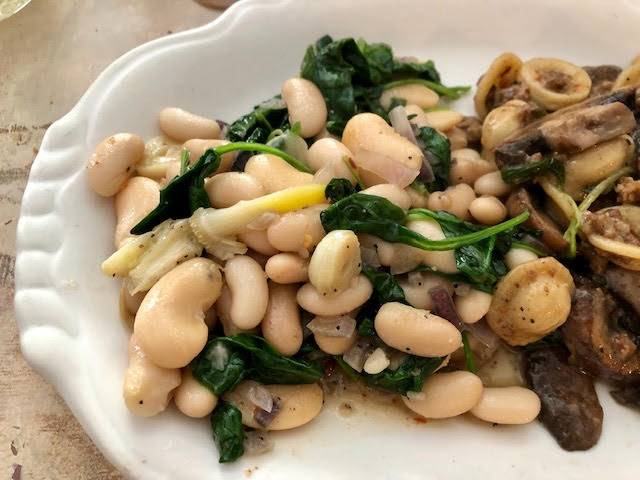 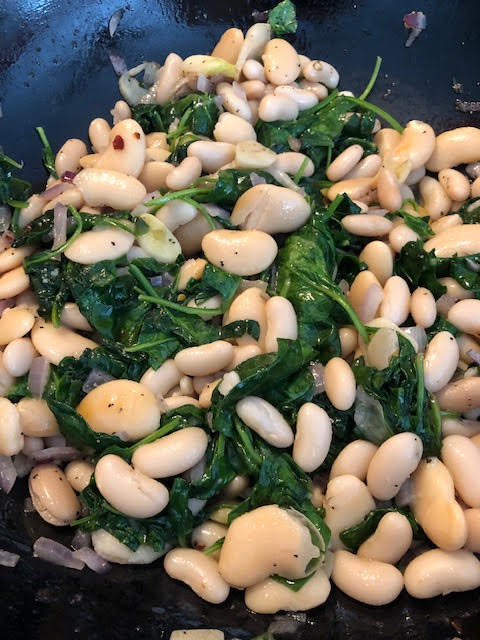 This is another great Italian-American recipe from the area of Pittsburgh, PA. It goes great as a side dish for practically anything.
Ingredients:3 – 4 cloves garlic, sliced2 – 3 tablespoons olive oil5 – 6 ounces baby spinach½ or 1 small, red onion, diced1 teaspoon salt½ teaspoon ground, black pepper15 ounces butter beans, drained and rinsed15 ounces cannellini beans, drained and rinsed½ stick (4 tablespoons) butterPreparation:
Warm the oil with the garlic – let the garlic infuse the oil for about 5 minutes at medium heat. Add in the spinach and let it wilt with the minced onion. Season with salt and pepper. Add ½ stick butter. Add the beans, cover the pot and cook over medium-low heat 15 minutes.